Вечерние группы   07.05.20гПредмет: Окружающий мир (педагог: Калиновская М. В.)Группы «Колокольчики», «Лютики», Улыбки», «Снежинки» Тема беседы: Юные герои ВОВОзнакомьте ребёнка с презентацией «Дети тыла». Пусть ребёнок ответит на вопросы:Что такое война?Чем она ужасна?Кто принимает участие в войне?Чем пришлось заниматься детям во время ВОВ?Разукрасьте рисунок (либо пусть ребёнок сам нарисует «Георгиевскую ленточку»). Сфотографируйте его и вышлите педагогу по Окружающему миру по эл.почте mariva73@yandex.ru    Или на личную страничку VIBER. WhatsApp.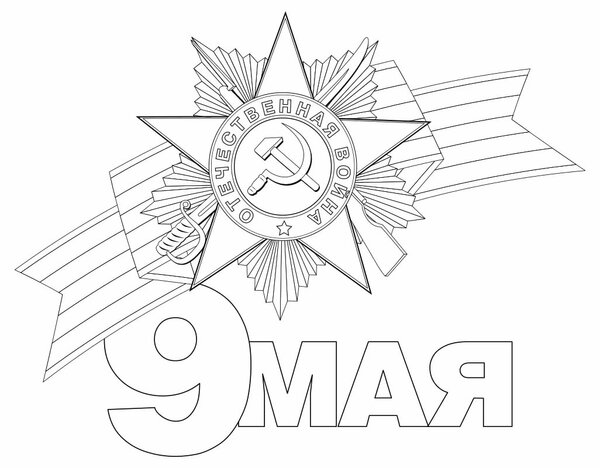 